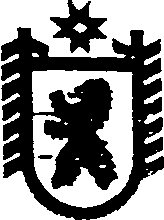 Республика КарелияСОВЕТ  СЕГЕЖСКОГО  МУНИЦИПАЛЬНОГО  РАЙОНА    LIII      ЗАСЕДАНИЕ     VI   СОЗЫВАРЕШЕНИЕот  28 декабря  2017 года  № 401СегежаО реализации приоритетного проекта «Формирование комфортной городской среды» на территориях муниципальных образований «Сегежское городское поселение» и «Надвоицкое городское поселение»С целью оптимизации деятельности по реализации приоритетного проекта «Формирование комфортной городской среды» (далее – Приоритетный проект) на территориях муниципальных образований «Сегежское городское поселение» и «Надвоицкое городское поселение»    Совет    Сегежского   муниципального   района              р е ш и л:Рекомендовать администрациям Сегежского и Надвоицкого городских поселений (далее – поселения):1) в поселениях организовать и провести 18 марта 2018 года рейтинговое голосование с целью определения объектов для включения их в муниципальные программы «Формирование комфортной городской среды» на 2018 год;2) активизировать информационно-разъяснительную работу среди граждан, общественных объединений и организаций, бизнеса по популяризации Приоритетного проекта и вовлечению их в реализацию проектов по благоустройству территорий поселений;3) разнообразить формы и механизмы общественного участия в подготовке и реализации Приоритетного проекта на территориях поселений;4) усилить контроль за соблюдением сроков и качества выполнения работ подрядными организациями, участвующими в реализации проектов по благоустройству территорий поселений;5) проводить регулярные отчеты перед населением поселений, Советом Сегежского муниципального района о ходе реализации Приоритетного проекта на разных этапах его осуществления;6) популяризировать положительный опыт реализации Приоритетного проекта на территориях поселений, максимально используя возможности информационно-телекоммуникационной сети «Интернет» и других средств массовой информации.Отделу информационных технологий и защиты информации администрации Сегежского муниципального района (Т.А. Слиж) обнародовать настоящее решение путем размещения официального текста настоящего решения в информационно-телекоммуникационной сети «Интернет» на официальном сайте администрации Сегежского муниципального района  http://home.onego.ru/~segadmin.             Председатель Совета Сегежского муниципального района	                                                           М.Л. ГусеваРазослать: в дело -3, администрация Сегежского городского поселения, администрация Надвоицкого городского поселения, ОС и ЖКХ.